Муниципальное дошкольное образовательное учреждение 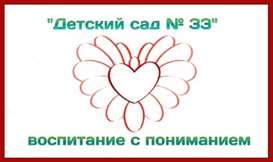 «Детский сад № 33»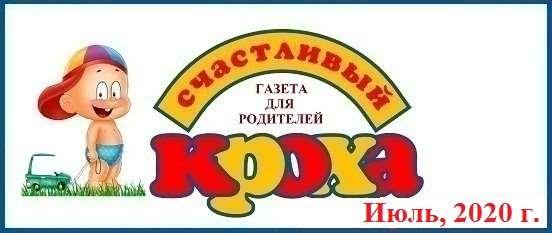 Тема номера:«Лето, ах, лето…»В этом номере: «Как интересно провести летом прогулку с ребенком?»; «Игры на свежем воздухе в летний период»;«Наблюдения на прогулке летом»;«Чтобы не скучать на пляже»;Рубрика «Шпаргалки для родителей» - «Дыхательная гимнастика для здоровья».Рубрика «Заметки уполномоченного» -  «Правила поведения дошкольников на воде»;Рубрика «Музыкальный калейдоскоп» - «Лесная музыка. Слушаем звуки природы»;Рубрика «Советы логопеда» - «Чистоговорки в речи дошкольников»;«Как интересно провести летом прогулку с ребенком?»Как интересно провести летом прогулку с ребѐнком? Как сделать так, чтобы летняя прогулка стала для детей увлекательной и познавательной?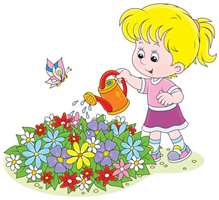  «Лейка»Купите ребенку лейку. Теперь ребенок может поливать растения, мочить песок для куличиков, рисовать узоры водой на сухом асфальте и даже обливаться, если на улице очень жарко.«Цветной песок»Рисунки цветным, сухим песком на земле, очень интересное занятие для ребенка. Это занятие развивает глазомер, точность, воображение и мелкую моторику.Изготовление цветного песка:■ В маленькие целлофановые пакеты насыпьте сухого мелкого песка, положите в каждый пакетик мелок и разотрите песок мелом, пока он не окрасится в нужный вам цвет. Затем уберите мелок.■ Сделайте в углу каждого пакета маленькую дырочку, чтобы песок тонкой струйкой сыпался из него.■ Теперь можно рисовать, выкладывая разноцветным песком узоры.«Прогулки под дождем» Как мы уже говорили, если ребенок здоров, гулять с ним нужно в любую погоду, даже если на улице идет дождь. Дождь — это не причина сидеть дома. Наденьте резиновые сапоги, непромокаемый плащ, возьмите зонт — и скорее на улицу. Конечно, побегать с друзьями в такую погоду вряд ли получится, зато прогуляться с мамой, держа над головой зонтик, в самый раз. Гуляя, можно слушать дождь, как он стучит по зонту, как по листве, как по дорожкам, лужам, смотреть, как капли подпрыгивают, пускают круги на воде. Можно вспоминать стихи о дожде и солнце, поговорки о лете.«Рисуем на природе»Если вы отдыхаете на даче или живете в своем доме, вынесите на улицу мольберт, бумагу, краски гуашь, воду в банке, и пусть ребенок рисует все, что видит вокруг: небо, яблоню, куст смородины. Пусть старается передавать не форму, а цвет. Конечно, если вспомнить методику Марии Монтессори, рисовать можно не только красками, но и ягодами, травой, даже землей. Пусть ребенок сам находит себе краски: сорвет ли он с ветки малину или черную смородину, листик мяты или колосок, пусть его ведет вдохновение и любознательность. Вы же должны следить и слегка направлять, но ни в коем случае не мешать ребенку творить и ограничивать его стереотипами.«Рисунки на асфальте. Цветные мелки»Рисование красочных картинок на асфальте не только интересное занятие для ребенка, оно развивает мелкую моторику и воображение. И, конечно, это очень удобный способ в игре научить ребенка читать и считать. Если дорожка, на которой рисует ребенок, выложена из кирпичей, можно предложить ребенку закрашивать кирпичики разными цветами. Так же написать на кирпиче цифру или букву, пусть ребенок перерисовывает ее на кирпич чуть ниже. Кирпичи будут исполнять роль своеобразных клеточек со своими границами, за которые выходить нельзя.«Игры на свежем воздухе в летний период»Лето – самое плодотворное время для укрепления здоровья детей, формирования у них привычки к здоровому образу жизни. И очень важно так организовать жизнь детей, чтобы каждый день приносил им что-то новое, был наполнен интересным содержанием, чтобы воспоминания о летнем времени, играх, прогулках, праздниках и развлечениях, интересных эпизодах из их жизни еще долго радовали детей.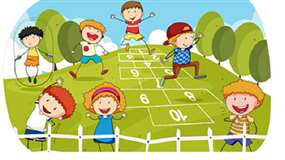 Пребывание дошкольников на свежем воздухе в летний период укрепляет и закаливает детский организм, оказывает положительное влияние на их всестороннее развитие.Наблюдения, труд, отдых – всѐ это способствует расширению кругозора детей, закладывает определѐнную базу знаний.В то же время лето таит некоторые опасности для здоровья детей – риск перегрева, солнечного ожога, общей расслабленности в жаркие дни, утомления от излишней беготни, неблагоприятного воздействия воды при неумеренном пользовании ею.Однако привычные игры детям быстро надоедают, и если их активность не находит применения, они стремятся заполнить своѐ время самыми разными формами деятельности и при отсутствии руководства способны нанести ущерб как самим себе, так и окружающим.Взрослому важно найти баланс между самостоятельной активностью детей и организованным досугом, чтобы мероприятия и праздники не становились самоцелью, а органично вплетались в жизнь дошкольного учреждения и поведения в природе.Вот совсем небольшой перечень игр с мячом, которые можно провести с детьми на отдыхе. 1. «Проскачи с мячом» (игра-эстафета)Игроки делятся на две команды. У каждой команды по мячу. Поставьте первыми в команде детей. Определите место, до которого необходимо «доскакать». По команде игроки начинают прыгать с мячом, который зажат между коленями. Выигрывает команда, которая быстрее справилась с заданием, не уронив мяч.2. «Съедобное – несъедобное»Ее правила довольно просты. Игроки стоят в ряд, ведущий кидает мяч по очереди каждому из игроков, при этом произносит какое-нибудь слово. Если слово «съедобное», игрок должен поймать мяч, если «несъедобное» - оттолкнуть. Если игрок ошибается, то он меняется местами с ведущим.3. «Назови животное»Можно использовать разную классификацию предметов (города, имена, фрукты, овощи и т. д.). Игроки встают по кругу и начинают передавать мяч друг другу, называя слово. Игрок, который не может быстро назвать слово, выбывает из игры. Играя в такую игру, вы расширяете кругозор и словарный запас своего ребенка.4.«Вышибалы»Игроки делятся на две команды. Одна команда встает посередине, другая команда с мячом встает с двух сторон. Команда с мячом старается попасть мячом, «вышибить» игроков из центра. Потом команды меняются местами.5.«Догони мяч»Если у вас на отдыхе оказалось два мяча, можно поиграть в эту игру. Правила очень просты. Игроки передают по команде мяч друг другу, стараясь, чтобы один мяч не догнал другой.Фантазируйте, придумывайте свои игры, и детям будет обеспечено хорошее настроение.Удачи!
«Наблюдения на прогулке летом»Природа — важнейшее средство воспитания и развития детей дошкольного возраста. Сколько открытий делает ребенок, общаясь с ней! Постарайтесь в эти летние дни как можно больше времени проводить с ребенком на улице.Понаблюдайте с ребенком за жизнью насекомых. Покажите ему, как красивы разноцветные бабочки (лимонница, капустница, махаон, крапивница, как легко порхают они над цветком. Во время прогулки по лесу рассмотрите муравейник и муравьев, которые на протяжении всего светового дня не прекращают работу. Расскажите ребенку о том, какие это сильные и дружные насекомые, какую пользу они приносят.Пусть ребенок присмотрится: муравьи все время водят усиками. Поделитесь знаниями о том, что муравьи находят свой муравейник по запаху. Но, предупредите, что долго стоять около муравейника нельзя! Укусы муравьев довольно болезненные, потому что, укусив, муравей впрыскивает в ранку кислоту. Так муравьи защищаются, охраняют свой муравейник. После прогулки, загадайте ребенку загадки:В лесу у пнясуетня и беготня:народ рабочийвесь день хлопочет,себе город строит. (Муравьи)На поляне возле елокДом построен из иголок.За травой не виден он,А жильцов в нем миллион. (Муравейник)У водоема можно увидеть стрекоз, которые кружатся над водой. Покажите, какие прозрачные у них крылышки. Стрекоза – это удивительное хищное насекомое. Стрекозы могут очень быстро летать и хватать добычу на лету.Самолётик лёгкий быстрыйНад цветком летит душистым.Крылья, хвостик и глаза.Это чудо … (стрекоза)Учите сравнивать насекомых по особенностям строения (наличие и отсутствие крыльев, характеру передвижения (ползает, летает, порхает, месту обитания (в воздухе, на земле, способу защиты от врагов. Дайте знание о том, что насекомые живые — они двигаются, питаются, приспосабливаются к защите от врагов. Воспитывайте бережное отношение к насекомым.Познакомьте детей с луговыми растениями. Рассмотрите ромашку, колокольчик, василек, одуванчик, гвоздику. Сравните эти растения по окраске, форме и величине цветка, по запаху. Во время прогулок на природе объясняйте ребенку, что полевые и луговые цветы лучше не рвать. За долгую прогулку они завянут, и их придется выкинуть.Понаблюдайте с ребенком за летним дождем. Послушайте, как стучит дождь по окнам, посмотрите, как стекает струйками вода, какие на асфальте лужи. Отмечайте, какая погода (дождливая, ненастная, солнечная, жаркая). Расскажите, что теплый летний дождь поливает все растения. После дождя покажите ребенку, как умылись деревья, листья стали мокрыми, капли дождя блестят на солнце. Обратите внимание на радугу, какого она цвета. Обсудите, откуда берется дождь, куда деваются лужи. Зачем нужен дождь? Обратите внимание, что дождь бывает мелкий, моросящий, бывает сильный — ливень; идет в разном направлении, бывает косой и прямой. Понаблюдайте за грозой, за ее приближением — небо закрывают тяжелые, темные тучи. Поднимающийся ветер сильно раскачивает деревья. Все вокруг постепенно темнеет. Птицы с криком летают, спеша укрыться. Вспыхивает молния, гремит гром. Предупредите ребенка, что, если человека застала гроза, надо добраться до какого-либо укрытия, но под деревом стоять нельзя.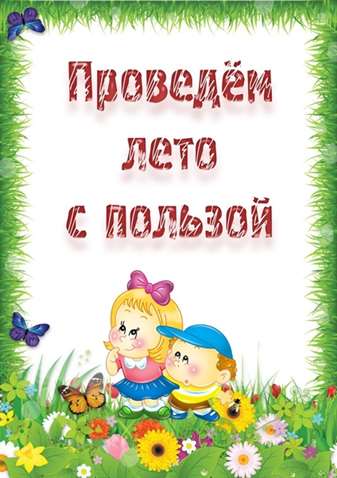 «Чтобы не скучать на пляже»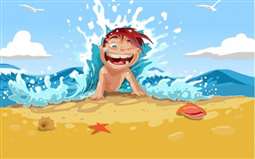 Не всегда на пляже есть чистый белый песочек, иногда попадаются и галечные пляжи, которые так не любят мамы с детьми.Но почему мамы так не любят галечные пляжи? Дескать, по камушкам трудно ходить, да и лежать загорать на них - то еще удовольствие. Также галька сильно нагревается на солнце и в море по ней войти очень тяжело, хорошо, если есть удобные резиновые тапочки. Но на наш взгляд галька не так уж и плоха для детского отдыха, и у нее есть масса преимуществ:1. Камушки не так прилипают к телу как тот же песок, который потом приходиться вытряхивать со всех мест будь то сумка пляжная или шорты.2. Да, может быть ходьба по гальке и получается неуклюжей, но это ведь очень полезное упражнение для детских ножек. В момент хождения по гальке происходит активный массаж стоп и это очень полезно против плоскостопия.3. Вода в море на галечных пляжах гораздо чище и прозрачнее, особенно это заметно у берега, в воде нет мутной взвеси от песка.4. Галечный пляж не всегда состоит из огромных булыжников, попадаются весьма милые пляжи с мелкой галькой, по которым и вовсе не больно ходить.Ну, а самое главное достоинство у пляжа с галькой, это возможность провести с ребенком массу интересных и познавательных игр. Может быть не таких разнообразных, как с песком, но с другой стороны с песком можно и в родной песочнице во дворе поиграть.Итак, рассмотрим сами игры на галечном пляже.Метание камней в водуВ эту игру, думаю, играли все без исключения. Но на самом деле даже банальное «шпуляние» гальки в воду можно слегка разнообразить.Популярные «блинчики» (когда брошенный камушек должен несколько раз подпрыгнуть на воде) ребенку воспроизвести за взрослыми будет трудновато. Максимум, на что можно рассчитывать - это на заинтересованного зрителя. А вот метание камушков в плавающую мишень - как раз то, что нужно! Подойдет бумажный кораблик, пластиковая бутылка или какая-нибудь большая деревяшка. Пожалуйста после игры не забудьте убрать за собой все "мишени" и смотрите, чтобы ребенок не попал камушком по зазевавшемуся отдыхающему.СортировщикИз картонной коробки, пластиковой бутылки, или чего-то подобного вырезаем разнокалиберные дырочки. Вот, вам, и готовый сортер! И пусть теперь ребенок озадачится вопросом, в какую дыру какой камушек влезет.Рисование на камняхОчень красиво смотрится белая галька, раскрашенная однотонным цветом. Достаточно просто нарисовать божью коровку. А если на камушках маркером писать буквы и цифры, выкладывать из них слова, то тут счету и письму недолго научиться.На большом камне можно писать и рисовать мокрым пальчиком и наблюдать, как этот шедевр постепенно исчезает.Красная дорожкаИз больших камней можно выложить тропинку, например, к своему лежаку, и гордо выходить из моря как по «красной дорожке».Крестики-ноликиИз веревочек - шнурочков делаем поле. Крестики и нолики – камушки белого и серого цвета (или, может, вы успели разукрасить их в другие цвета), или камушек-ракушка и т.д.Каменный мячикНужно складывать небольшие камушки в не надутый воздушный шарик. Получается отличный мячик! Его можно мять и сжимать как угодно, на нем можно нарисовать мордочку, приделать к нему резинку. Или использовать как обычный мяч и играть в съедобное - несъедобное, метать в лунки или плавучую мишень.Каменное строительствоКак и в случае с песком, на галечном пляже буквально под ногами - неиссякаемые залежи строительных материалов для юных строителей. Из гальки получаются отличные заборчики для будущих замков или даже сам замок. А еще из плоских камней можно строить высоченные пирамиды и даже… ракеты.Здесь от ребенка потребуется смекалка – какой камушек поставить первым, как его умостить, чтобы конструкция не рухнула и т.д.Мама, посмотри!И, наконец, очень интересно просто бродить по пляжу в поисках красивого камушка и приносить его маме-папе-бабушке, которые будут, не уставая, хвалить малыша. Собранные сокровища можно увезти с собой, выберите вместе с малышом самые красивые и любимые. А дома из камушков можно сделать чудесный коврик из гальки для тренировки ножек маленького непоседы. Или смастерить какой-нибудь прикольный сувенир, чтобы вспоминать солнце и море долгими зимними вечерами.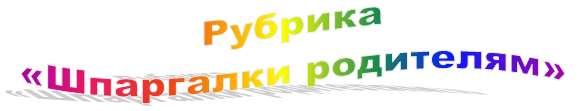 Автор-воспитательАбрамова М.В.«Дыхательная гимнастика для здоровья детей»С помощью этих упражнений не только ваш ребенок оздоровится, будет пребывать в хорошем настроении и дышать полной грудью, но и вы вместе с ним вздохнете с облегчением. При регулярном выполнении такой гимнастики простуды будут обходить ваше чадо стороной!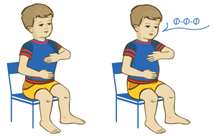 «Пушок» Цель: формирование дыхательного аппарата.Привяжите на верёвочку лёгкое пёрышко. Предложите ребёнку дуть на него. Необходимо следить за тем, чтобы вдох делался только носом, а выдох - через сложенные трубочкой губы.  «Жук» Цель: тренировать силу вдоха и выдоха.ИП: малыш стоит или сидит, скрестив руки на груди. Разводит руки в стороны, поднимает голову – вдох, скрещивает руки на груди, опускает голову – выдох: «жу-у-у - сказал крылатый жук, посижу и пожужжу».  «Петушок» Цель: укреплять физиологическое дыхание у детей.ИП: стоя прямо, ноги врозь, руки опустить. Поднять руки в стороны (вдох), а затем хлопнуть ими по бедрам (выдох), произносить «ку-ка-ре-ку».  «Ворона»Цель: развитие плавного, длительного выдоха.ИП: ребёнок стоит прямо, слегка расставив ноги и опустив руки. Вдох - разводит руки широко в стороны, как крылья, медленно опускает руки и произносит на выдохе: «каррр», максимально растягивая звук [р].  «Часики» Цель: укреплять физиологическое дыхание у детей.ИП: стоя, ноги слегка расставить, руки опустить. Размахивая прямыми руками вперед и назад, произносить «тик-так». Повторить до 10 раз.  «Каша кипит» Цель: формирование дыхательного аппарата.ИП: сидя, одна рука лежит на животе, другая - на груди. Втягивая живот и набирая воздух в легкие – вдох, опуская грудь (выдыхая воздух) и выпячивая живот – выдох. При выдохе громко произносить звук «ф-ф-ф-ф». Повторить 3-4 раза. «Дровосек» Цель: развитие плавного, длительного выдоха.Встаньте прямо, ноги чуть шире плеч. На вдохе сложите руки топориком и поднимите их вверх. Резко, словно под тяжестью топора, вытянутые руки на выдохе опустите вниз, корпус наклоните, позволяя рукам "прорубить" пространство между ногами. Произнесите "бах". Повторите с ребенком шесть-восемь раз.  «Пружинка» Цель: формирование дыхательного аппарата.ИП: лежа на спине; ноги прямые, руки вдоль туловища. Поднять ноги и согнуть их в коленях, прижать к груди (выдох). Вернуться в ИП (вдох). Повторить 6-8 раз.  «Кто дальше загонит шарик» Цель: развитие плавного, длительного выдоха. Сядьте с малышом за стол, положите перед собой два ватных шарика (разноцветные несложно найти в супермаркетах, а белые сделать самим из ваты). Дуйте на шарики, как можно сильнее, стараясь сдуть их со стола. «Паровозик»Цель: формирование дыхательного аппарата.Ходьба, делая попеременные движения руками и приговаривая: «чух-чух-чух». Через определенные промежутки времени можно останавливаться и говорить «ту-тууу». Продолжительность – до 30 секунд.  «Вырасти большой» Цель: развитие плавного, длительного выдоха.ИП: стоя прямо, ноги вместе. Поднять руки вверх, хорошо потянуться, подняться на носки – вдох, опустить руки вниз, опуститься на всю ступню – выдох. На выдохе произнести «у-х-х-х»! Повторить 4-5 раз.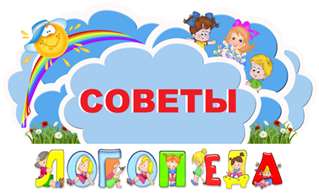 Автор-учитель-логопедСоколова Е.Е.«Чистоговорки в речи дошкольников»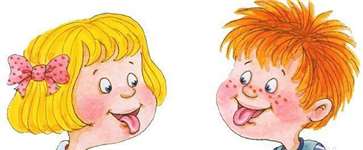 Чистоговорки находят эмоциональный отклик в душе ребенка, делают увлекательным и интересным предполагаемый к изучению материал.Они помогают одновременно с речевыми задачами решать задачи психического, умственного и нравственного воспитания; помогают эффективно решить новые поставленные задачи по звуковой культуре речи в интересной формеЧистоговорки - это зарифмованная фраза, в которой повторяется какой-либо звук. Детям присуще влечение к рифмованным звукам. Благодаря рифме слова привлекают особое внимание ребѐнка. С помощью чистоговорки можно развивать все стороны речи ребѐнка, так же она предоставляет ребѐнку возможность придумать самому , создать « своѐ».Чистоговорки как ритмически организованная речь активизирует весь организм ребенка, способствует развитию его голосового аппарата, закреплению правильного произношения звуков.Уважаемые взрослые, т.к. на дворе лето и всем хочется проводить время на природе, так проводите его с пользой для вас и ваших деток. Выберите удобное местечко где-нибудь в тени и уделите время веселым, забавным, но очень полезным чистоговоркам, одновременно рассматривая с ребѐнком яркие картинки.Звуки М, П, Б1. Ом-ом-ом-ом-мы построим новый дом.2. Уп-уп-уп-уп — я готовлю папе суп.3. Бы-бы-бы-бы в лесу растут грибы.4. Мама Милу в ванне мыла.5. Петя пилил пилой пень.6. Любят бананы все обезьяны.Звуки Т, Д, Н1. Та-та-та, та-та-та- хвост пушистый у кота.2. Ду-ду-ду, ду-ду-ду — дети бегают в саду.3. Но-но-но, но-но-но- в нашей комнате темно.4. Собака Том сторожит дом.5. Дарья дарит Дине дыни.6. Няня нянчит Надю с Ниной.Звуки К, Г, Х, Й1. Ко-ко-ко- кошка любит молоко.2. Га-га-га у козы рога.3. Ха-ха-ха- не поймать нам петуха.4. Ой-ой-ой-зайке холодно зимой.5. На горе гогочут гуси.6. Хомячку на ухо села муха.Звуки Ф, В1. Аф-аф-аф- мы постовим в угол шкаф.2. Ву-ву-ву - в лесу видели сову.3. У Фани фуфайка, а у Феди туфли.4. Наш Филат не бывает виноват.Звук С(сь).1. У Сони сани с горки едут сами.2. Сеня в лесу встретил лису.3. У нас газ погас.4. Су-су-су-су — тихо осенью в лесу.5. Носит Сеня сено в Сени, спать на сене будет Сеня.Звук З1. Зу-зу-зу-зайку моем мы в тазу.2. У Зины козлик в корзине.3. Лиза купила Зине корзину в магазине.4. У магазина пьют сок Зоя и Зина.5. У Зины звонок звенит звонко.6. У маленькой Зины зайка спит в корзине.Звук Ц1. Цы-цы-цы- есть хотят птенцы.2. Из колодца вода льется.3. Не велика птица синица, да умница.4. Цу-цу-цу — дали нам по огурцу.5. Цыпленок пьет из блюдца воду.6. Слава поставил цветы на подоконник.7. Цы-цы-цы- мы помыли огурцы.8. Нет конца у моего кольца.Звук Ш1. Нашей Маше дали мало каши.Звук Ж1. Жа-жа-жа убежали два ежа.2. Жу-жу-жу- ежу кофточку вяжу.3. Хорош пирожок, внутри творожок.Звук Ч1. Ча-ча-ча — сидит зайчик у врача.2. Чу-чу-чу — врач идет к грачу.3. Шубка овечки греет лучше печки.4. У четырех черепах по четыре черепашонка.Звук Щ1. Ща-ща-ща- Коля ходит без плаща.2. Щи-щи-щи- ищем мы щавель на щи.3. Для ухи нужны лещи, а щавель — на щи.Звук Л (Ль)1. Лу-лу-лу- наточил Толя пилу2. Ли-ли-ли суп соленый, не соли!3. Дед Данила делил дыню.4. Пол мыла Лара, Лиля Ларе помогала.Звук Р (рь)1. Говорила сорока сороке: я, как рыба, молчу на уроке.2. Под кустом ореха норка. В норке проживает норка.3. У меня на кармашке маки и ромашки.Автор-воспитатель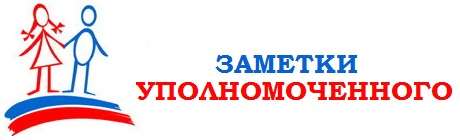 Каракозова М.Н.«Правила поведения дошкольников на воде»Летом дети больше времени проводят на улице, на даче с родителями, выезжают на отдых в лес и на водоемы.Лето характеризуется нарастанием двигательной активности и увеличением физических возможностей ребѐнка, которые, сочетаясь с повышенной любознательностью и стремлением к самостоятельности, нередко приводят к возникновению опасных ситуаций.Предупреждение детского травматизма – одна из самых актуальных проблем нашего времени. За жизнь и здоровье детей отвечают взрослые, и в первую очередь именно родители должны создать безопасные условия жизнедеятельности детей в летний период, сформировать у них навыки безопасного поведения и умения предвидеть последствия опасных ситуаций.Многие меры по обеспечению безопасности детей, могут показаться элементарными, однако с ребенком дошкольного возраста необходимо разбирать и обсуждать на первый взгляд кажущиеся очень простыми правила поведения.Необходимо выделить некоторые правила поведения, которые дети должны выполнять неукоснительно, так как от этого зависят их здоровье и безопасность.Главное условие безопасности поведения на воде – купаться в сопровождении кого-то из взрослых. Необходимо объяснить ребенку, почему не следует купаться в незнакомом месте, особенно там, где нет других отдыхающих. Дно водоема может таить немало опасностей: затопленная коряга, острые осколки, холодные ключи и глубокие ямы.Прежде чем заходить в воду, нужно понаблюдать, как она выглядит. Если цвет и запах воды не такие, как обычно, лучше воздержаться от купания.Также дети должны твердо усвоить следующие правила:✓ игры на воде опасны (нельзя, даже играючи, "топить" своих друзей или "прятаться" под водой);✓ категорически запрещается прыгать в воду в не предназначенных для этого местах;✓ нельзя нырять и плавать в местах, заросших водорослями;✓ не следует далеко заплывать на надувных матрасах и кругах;✓ не следует звать на помощь в шутку.В связи с наступлением летнего оздоровительного периода, а так же в целях предупреждения гибели детей на водоёмах города, напоминаем о проведении мероприятий, предупреждающих гибель и травматизм детей на водных объектах в купальный сезон.Помните! На пляжах и других местах массового отдыха ЗАПРЕЩАЕТСЯ:· купаться в местах, где выставлены щиты (аншлаги) с предупреждающими и запрещающими знаками и надписями;· заплывать за буйки, обозначающие границы плавания;· загрязнять и засорять водоемы и берега;· купаться в состоянии алкогольного опьянения;· приводить с собой собак и других животных;· играть с мячами в спортивные игры в неотведенных для этих целей местах;· допускать шалости на воде, связанные с нырянием и захватом купающихся;· подавать крики ложной тревоги;· плавать на досках, бревнах, лежаках, автомобильных камерах, надувных матрацах.УВАЖАЕМЫЕ РОДИТЕЛИ!Полное выполнение настоящих правил поведения — гарантия вашей безопасности на воде!ПОМНИТЕ:Ни при каких обстоятельствах не оставляйте ребенка без присмотра!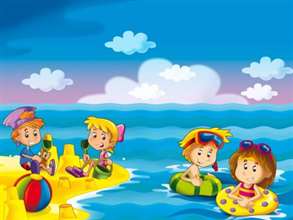 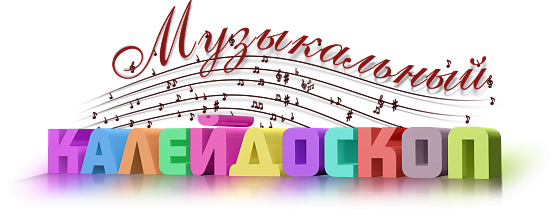 Автор-музыкальный руководительДеришева Л.Н.«Лесная музыка. Слушаем звуки природы»Лето - пора отдыха, отпусков, каникул. Прогулки на природе, особенно – с детьми, приносят море удовольствия. Поход в лес может стать настоящим приключением! В лесу интересно в любое время года: здесь можно понаблюдать за животными и насекомыми, растениями, цветами, грибами, а сколько разных звуков можно услышать в лесу, почувствовать красоту звуков. Самых разных. Шум реки, леса, ветра и особенно, конечно, пение птиц. Мы развиваем эстетический вкус детей, показывая им, как красивы лес, радуга, цветущий луг, ночное небо и т.п. Пение птиц, естественно, вписывается в этот ряд. Дети такое пение обычно не слышат. Чтобы услышали, надо привлечь их внимание: «Давай посидим тихо и послушаем. Это очень красиво». Само понятие сидеть тихо и слушать тоже для многих детей нечто новое и непривычное. Иногда это первый шаг к слушанию музыки. Ведь нигде так не чувствуется красота и гармония, как при игре на музыкальном инструменте, и ни что так не близко человеку, как звуки родного знакомого с детства инструмента.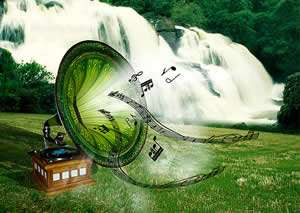 Уважаемые родители, вместе с детьми можно изготовить музыкальные инструменты.Материалом, который превращается в звучащий инструмент, может быть: -стебель одуванчика, если посередине стебелька сделать небольшой надрез, слегка дунуть в стволик в месте надреза и извлечь звук;-обыкновенный лист дерева, если его расположить между двух больших пальцев и направить струю воздуха в образовавшуюся щель;-стручок акации, если из него аккуратно удалить горошины и, слегка расщепив, обрезать с одной стороны, а затем дунуть в получившуюся пустотелую трубочку;-травинка, если ее зажать губами на концах и превратить как бы в эластичный «язычок», то, втягивая воздух в себя, можно извлечь нежный звук;-тонкая полоска бересты, если ее поместить между губ, при их соприкосновении и вдыхании воздуха в легкие издает красивый звук, похожий на трель птиц; -желудь – свисток, если подобрать один желудь и оторвать «шляпку» - маленький купол, который закрывает жёлудь, как крышечка. Из неё сделать маленький свисток. Разместить «шляпку» полой стороной вверх между указательным и средним пальцами руки, сжатой в кулак. Упритесь костяшками пальцев в нижнюю губу и дуй поверх края желудя. Свист будет очень громким!Изготовленные музыкальные инструменты в основном в летний период из непрочного растительного материала, недолговечны. Но ценность таких инструментов состоит в том, что их мастерили сами дети. Инструмент, сделанный своими руками, первые звуки и мелодии, самостоятельно извлеченные из него, пробуждают у детей интерес к творчеству и приобщают к народной музыке.Номер подготовила: Воспитатель Абрамова М.В.